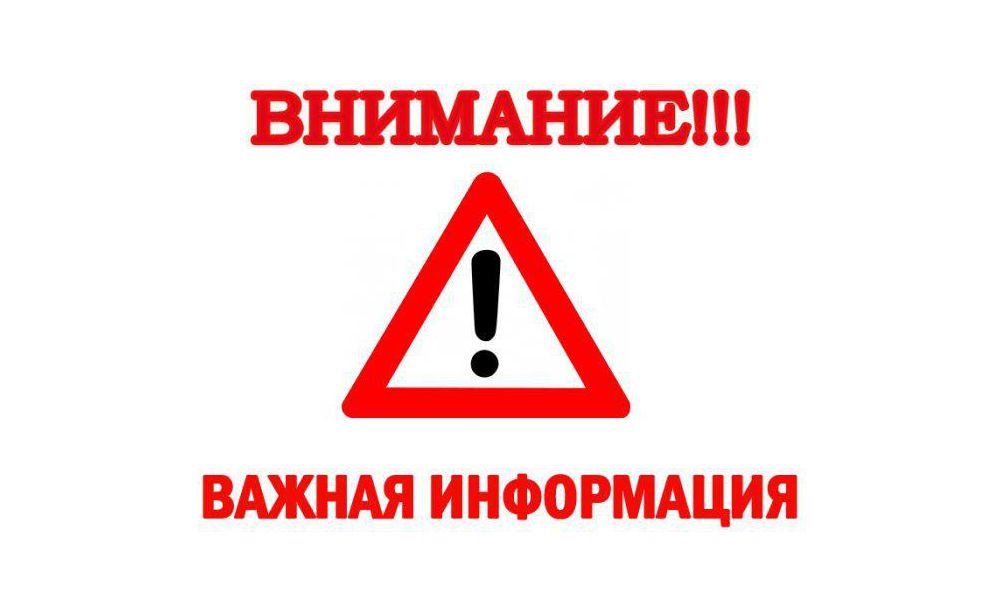 Мошенничество с использованием сайтов-дублеровблаготворительных организацийВ сети интернет регулярно размещаются объявления от лица благотворительных организаций, детских домов, хосписов, приютов с просьбой о материальной помощи.Если Вы стали жертвой мошенников, сообщите об этом в полицию по телефону 02 (со стационарных телефонов) или 102 (с мобильных средств связи) или в дежурную часть территориального органа внутренних делЗлоумышленники:- создают сайт-дублер, являющийся точно копией оригинального;- меняют реквизиты для перечисления денежных средств.Запомните!Прежде чем помочь какой-либо организации:- позвоните по телефону в указанную организацию;- уточните номер расчетного счета  либо посетите данную организацию лично;- убедитесь в достоверности размещенной информации.